Temat: Barwy.	Przeczytaj temat w podręczniku str. 218-221Oglądnij film: https://www.youtube.com/watch?v=b3HIz1Hqm_cZapisz notatkę: Światło białe jest mieszaniną świateł o różnych barwach ( tzn. różnych długościach fal). Za pomocą pryzmatu można je rozczepić na poszczególne barwy składowe.Zjawisko rozczepienia światła można zaobserwować, patrząc na tęczę. Funkcje pryzmatu pełnią w tym przypadku rozpylone w powietrzu krople wody.Światło lasera jest jednobarwne, dlatego nie rozczepia si, przechodząc przez pryzmat-Ciała białe odbijają wszystkie barwy światła. -Ciało kolorowe np. zielone, odbijają tylko światło jednej barwy ( zielonej), a pozostałe pochłania. -Ciało czarne pochłania prawie całe padające na nie światłoTemat: Składanie Barw.Przeczytaj temat w podręczniku str. 222-225Oglądnij film: https://www.youtube.com/watch?v=Ki45hDq2IBQZapisz notatkę: 1.Składanie barw.Łącząc światło niebieskie, czerwone i zielone w odpowiednich proporcjach, można otrzymać światło o dowolnej barwie. W ten sposób uzyskuje się  barwy np.: w telewizji kolorowej i monitorach komputerowych.2.Mieszanie farb Kolorami podstawowymi farb są cyjan, magenta i żółty. Z tych kolorów uzyskuje się barwy w druku i drukarniach komputerowych.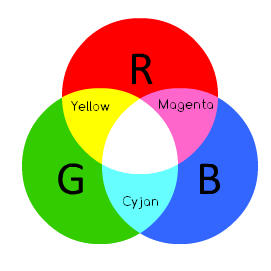 